Муниципальное автономное дошкольное образовательное учреждениеГородского округа «город Ирбит» Свердловской области«Детский сад № 23»Чернышева О.И., 1 КК145 лет со дня рождения П.П. Бажова27 января исполняется 145 лет со дня рождения известного писателя - П.П Бажова. Жить на Урале и не знать сказов невозможно. Бажова по праву можно назвать первым писателем, который открыл миру наш край во всем величии и красоте, с народными сказаниями и легендами. В предверии знаменательной даты дети группы «Затейники» организовали театральные посиделки, вспомнив самые знаменитые сказы П.П Бажова. В гости пришла сама Хозяйка медной горы и Данила мастер. Они подарили детям малахитовую шкатулку с сокровищами Уральских гор. Еще ребята побывали в детской библиотеке на литературном квесте "Сокровища малахитовой шкатулки". После такой удивительной встречи, ребята будут продолжать знакомиться с творчеством этого знаменитого писателя.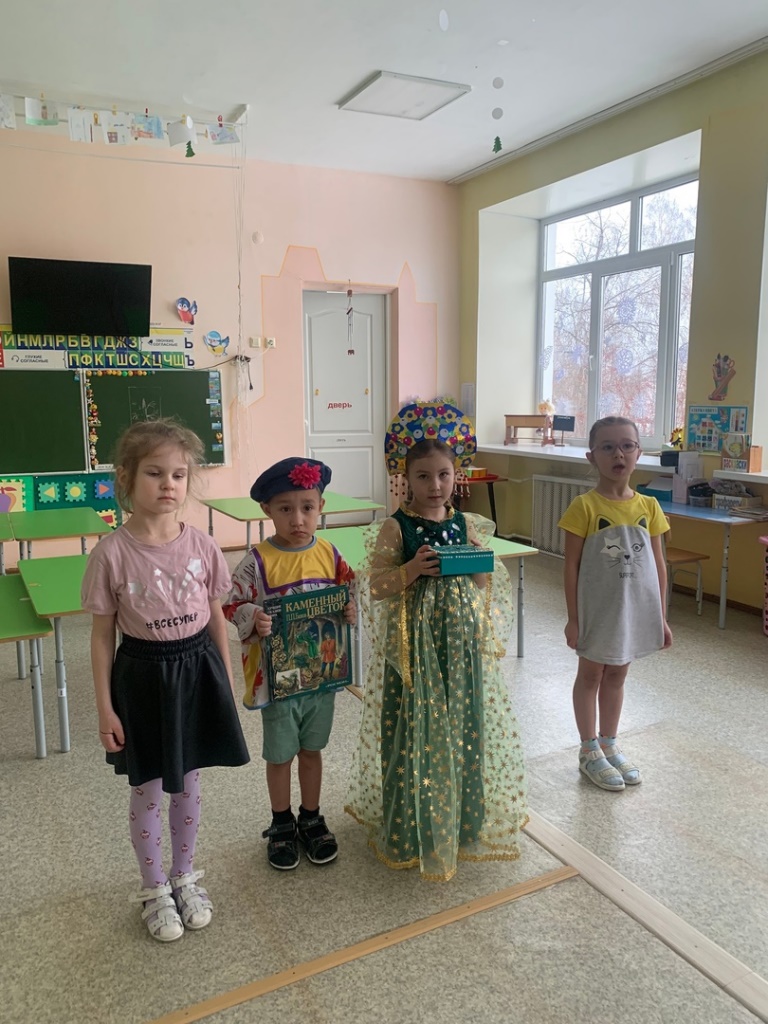 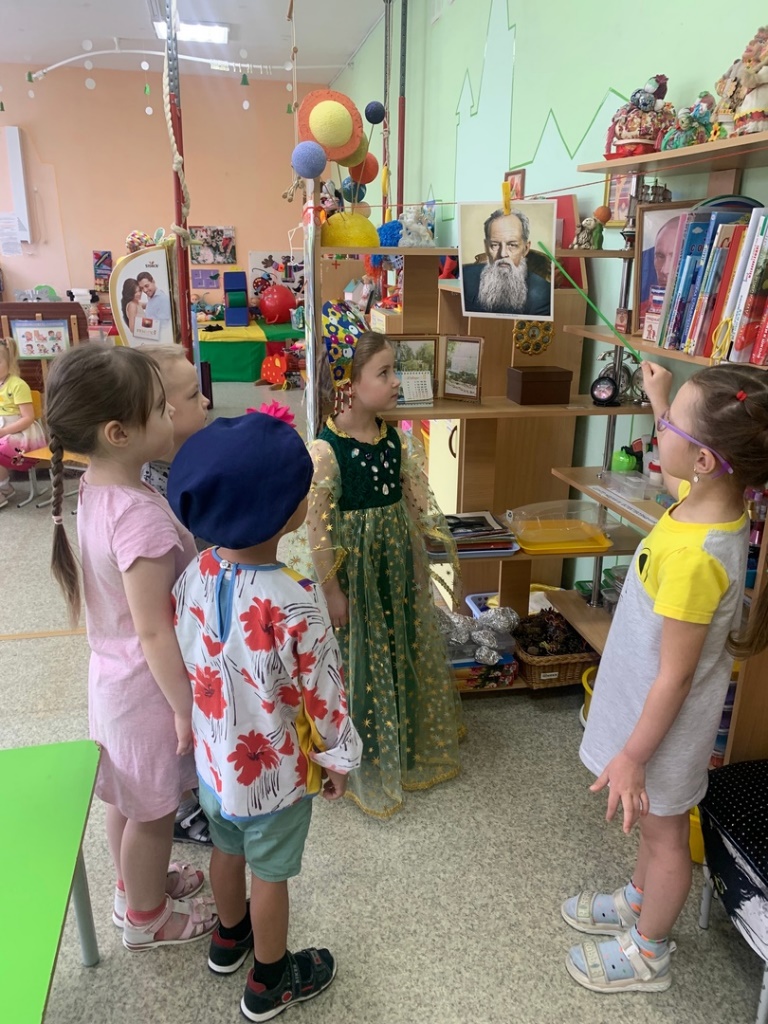 